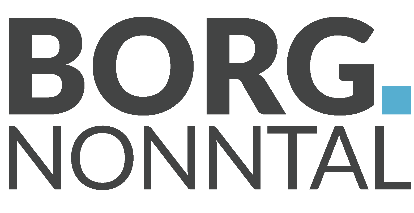 RP - Meilensteine Die exakten Termine für die 8.Klassen werden immer im Herbst veröffentlicht: s. 8. Klasse  Fahrplan Reifeprüfung (im Konferenzzimmer, in den 8.Klassen und im offiziellen Anschlagkasten hängt immer die aktuelle Version aus)!   Alle Termine für die standardisierten Klausuren und weitere Informationen zur Matura sind auf der Homepage des Bildungsministeriums abrufbar:  https://www.bmb.gv.at/schulen/unterricht/ba/reifepruefungneu.html      Wann? Was? Wer? 6.Klasse Sommersemester. Information zur VWA – allgemein, Überblick RP Dir, KV 7.Klasse Wintersemester September/Oktober bis Ende Oktober bis Ende November Ende November Dezember  bis Ende Jänner Information zur VWA – Themenfindung, Terminleiste Eingabe des Wunschthemas auf schulinterner Plattform Zuteilung Schüler – Betreuungslehrer/in  Bekanntgabe Betreuungslehrer/in Erstgespräch Schüler – Betreuungslehrer/in Konkretisierung Thema, Information über Beurteilungskriterien, Verbindliche Anmeldung der VWA über die Plattform https://genehmigung.ahs-vwa.at  KV, Lehrer/innen Schüler/in Lehrer/in SQA –Koordinatorin  SQA -Koord./Dir KV, L/L, S/S Schüler/in, BL Sommersemester 1.Woche nach den Semesterferien bis Ende Februar bis Ende April Genehmigung der VWA durch Betreuungslehrer/in Genehmigung der VWA durch Direktion Genehmigung der VWA durch Landesschulrat BL DIR LSR 8.Klasse Wintersemester während des WS bis Ende November 1.Woche nach Weihnachten Fertigstellung der VWA Beschluss und nachweisliche Bekanntgabe der Themenpools Ansuchen um Zulassung zur Reifeprüfung – Wahl der Prüfungsgebiete ______________________________________ Schüler/in L, DIR Schüler/in, KV, ADMIN ____________ Sommersemester spätestens 1.Woche nach den Semesterferien bis Anfang März März März/April April Mai Mai Mai/Juni Juni Hochladen der fertigen Arbeit (+Begleitprotokoll) auf der Datenbank + Abgabe von 2 gebundenen Exemplaren + Begleitprotokoll beim BL Abgabe der korrigierten VWA + Beurteilung/ Beschreibung+ Betreuungsprotokoll der VWA  abschließendes Gespräch/Rückmeldung Präsentation und Diskussion der VWA WH – Prüfungen (optional): vor Beginn der Klausuren: schriftliche Anmeldung erforderlich Schriftliche Reifeprüfung Arbeitsgemeinschaften(klassenübergreifend) Kompensationsprüfungen Mündliche Reifeprüfung Schüler/in BL, Dir BL, Schüler/in Schüler/in, RP Kommission Schüler/in Kandidat/in, RP – Kommission 